bb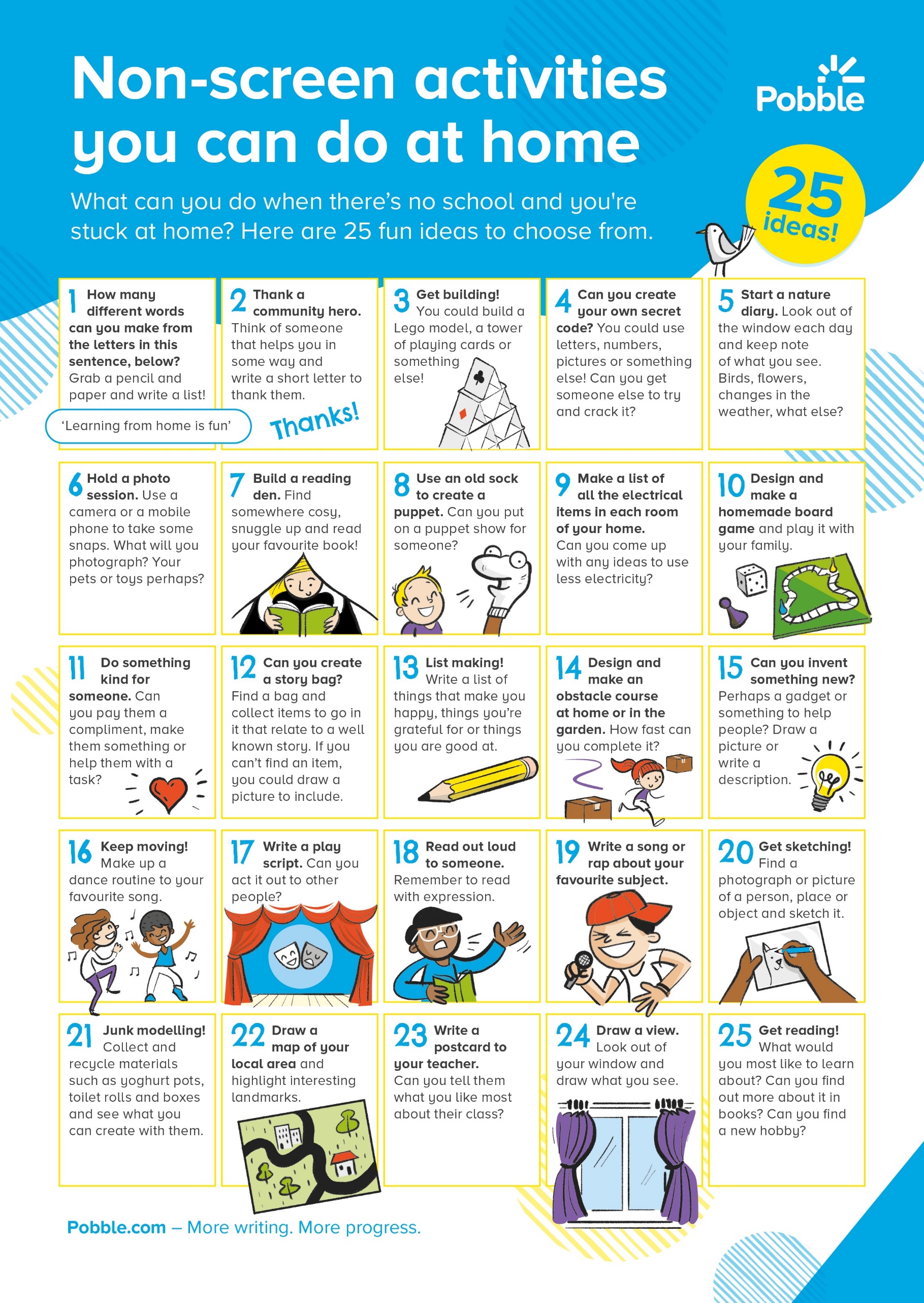 